Appendix HNational Adult Tobacco Survey QuestionnaireEnglishMarch, 2012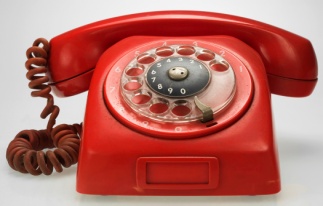 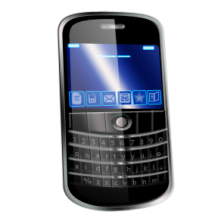 Surveillance Team/ Epidemiology Branch/ Office on Smoking and Health/ National Center for Chronic Disease Prevention and Health Promotion/ Centers for Disease Control and PreventionCenter for Tobacco Products/ Food and Drug AdministrationTable of ContentsH-1. Landline Screener	3H-2. Cell Phone Screener	9H-3. Main Body of Questionnaire	12Introductory Questions	12Cigarette Smoking	13Susceptibility—Cigarettes	23Other Tobacco Products	25Addiction	47Cessation	51Marketing/Public Education	56Purchasing	63Demographics	66Knowledge/Attitudes/Perceptions	75Secondhand Smoke	82Closing Questions	84